МБДОУ «Д/с комбинированного вида «Красная Шапочка»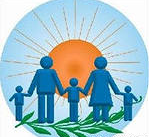 п.Комсомольский 2013г.